ALLEGATO 2 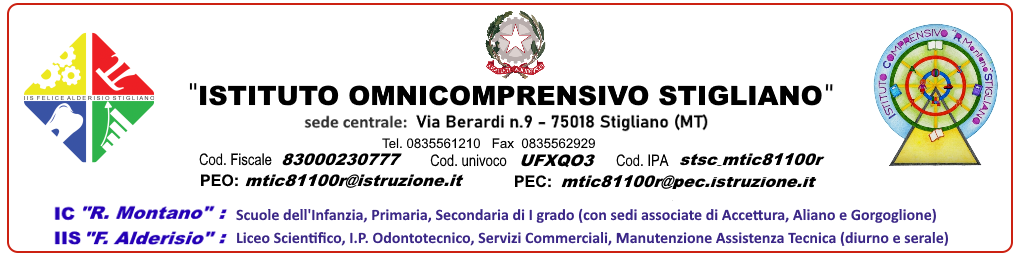 Dichiarazione delle attività aggiuntive di insegnamento o funzionali all’insegnamento  da allegare alla relazione dei referenti/responsabili di progetto ai fini della retribuzione con il FISANNO SCOLASTICO 20__/20___ ATTIVITÀ      [ ]   funzionali all’Insegnamento  [ ] di insegnamento      FIRMA DOCENTE __________________________Controllata  la conformità delle ore con il progetto ____________________ si convalidano le ore dichiarate FIRMA DEL RESPONSABILE               DI PROGETTO  ___________________________Progetto :  CognomeNomeDataDalleAlleOreFirmaTOTALE ORE  TOTALE ORE  TOTALE ORE  